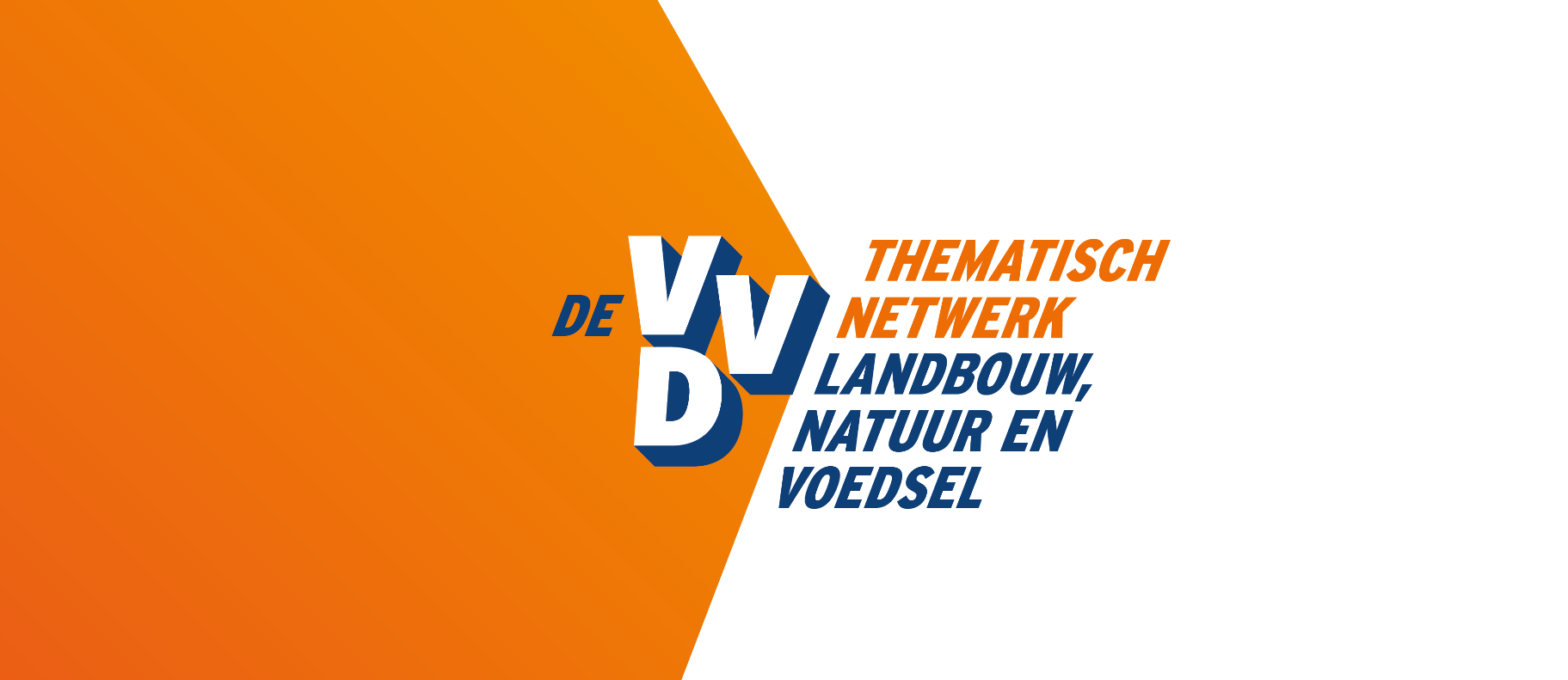 Een liberale visie op kringlooplandbouw	Focus op bodemvruchtbaarheid 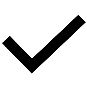   Meer waardering voor circulariteit in het voedselsysteemHerziening van de Nationale Omgevingsvisie N2000 is een verantwoordelijkheid van het rijkInvesteren voor meer verdiencapaciteit V	Effectief gebruik van het GLB-budget voor maatschappelijke doelenV	Solidariteit met het Mondiale Zuiden